What the Strong Dollar Does to Yellow and Black Gold and Why We're Seeing GreenBy Frank Holmes
CEO and Chief Investment Officer
U.S. Global InvestorsThe United States is doing better than it has in years. Jobs growth is up, unemployment is down, our manufacturing sector carries the rest of the world on its shoulders like a wounded soldier and the World Economic Forum named the U.S. the third-most competitive nation, our highest ranking since before the recession.As heretical as it sounds, there’s a downside to America’s success, and that’s a stronger dollar. For the 12-month period, our currency has seen a 1.1-standard deviation move, which has put pressure on two commodities that we consider our lifeblood at U.S. Global Investors: gold and oil.It's worth noting that we’ve been here before. In October 2011, a similar correction occurred in energy, commodities and resources stocks based on European and Chinese growth fears. But international economic stimulus measures helped raise market confidence, and many of the companies we now own within these sectors benefited. Between October 2011 and January 2012, Anadarko Petroleum rose 58 percent; Canadian Natural Resources, 20 percent; Devon Energy, 15 percent; Cimarex Energy, 15 percent; Peyto Exploration & Development, 15 percent; and Suncor Energy, 10 percent.Granted, we face new challenges this year that have caused market jitters—Ebola and ISIS, just to name a couple. But we’re confident that once the dollar begins to revert to the mean, a rally in energy and resources stocks might soon follow. Brian Hicks, portfolio manager of our Global Resources Fund (PSPFX),notes that he’s been nibbling on cheap stocks ahead of a potential rally, one that, he hopes, mimics what we saw in late 2011 and early 2012.A repeat of last year's abnormally frigid winter, though unpleasant, might help heat up some of the sectors and companies that have underperformed lately.September Was the Cruelest MonthOn the left side of the chart below, you can see 45 years’ worth of data that show fairly subdued fluctuations in gold prices in relation to the dollar. On the right side, by contrast, you can see that the strong dollar pushed bullion prices down 6 percent in September, historically gold’s strongest month. This move is unusual also because gold has had a monthly standard deviation of ±5.5 percent based on the last 10 years’ worth of data.
click to enlarge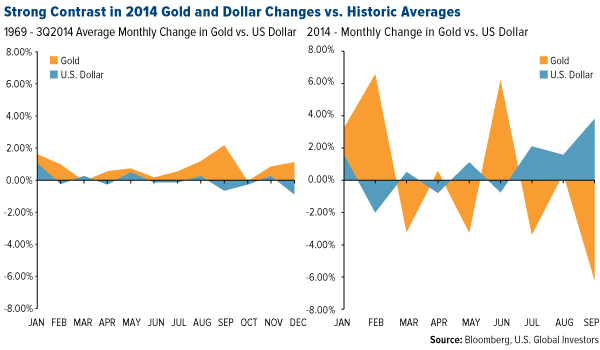 Here’s another way of looking at it. On October 3, bullion fell below $1,200 to prices we haven’t seen since 2010, but it quickly rebounded to the $1,240 range as the dollar index receded from its peak the same day.
click to enlarge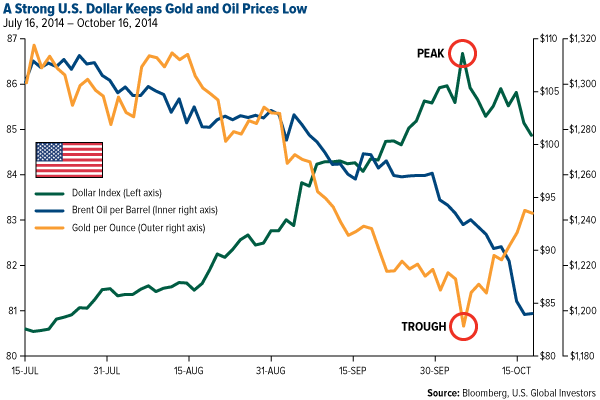 There’s no need to worry just yet. This isn’t 2013, when the metal gave back 28 percent. And despite the correction, would it surprise you to learn that gold has actually outperformed several of the major stock indices this year?
click to enlarge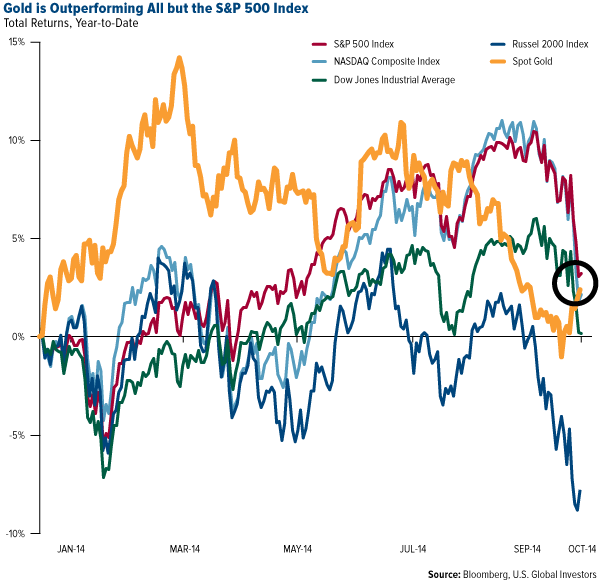 As for gold stocks, there’s no denying the facts: With few exceptions, they’ve been taken to the woodshed. September was demonstrably cruel. Based on the last five years’ worth of data, the NYSE Arca Gold BUGS Index has had a monthly standard deviation of ±9.4, but last month it plunged 20 percent. We haven’t seen such a one-month dip since April 2013. This volatility exemplifies why we always advocate for no more than a 10 percent combined allocation to gold and gold stocks in investor portfolios.Oil’s slump is a little more complicated to explain.
Since the end of World War II, black gold has been priced in U.S. greenbacks. This means that when our currency fluctuates as dramatically as it has recently, it affects every other nation’s consumption of crude. Oil, then, has become much more expensive lately for the slowing European and Asian markets. Weaker purchasing power equals less overseas oil demand equals even lower prices. What some people are calling the American energy renaissance has also led to lower oil prices. Spurred by more efficient extraction techniques such as fracking, the U.S. has been producing over 8.5 million barrels a day, the highest domestic production level since 1986. We’re awash in the stuff, with supply outpacing demand. Whereas the rest of the world has flat-lined in terms of oil production, the U.S. has zoomed to 30-year highs.In a way, American shale oil has become a victim of its own success.
click to enlarge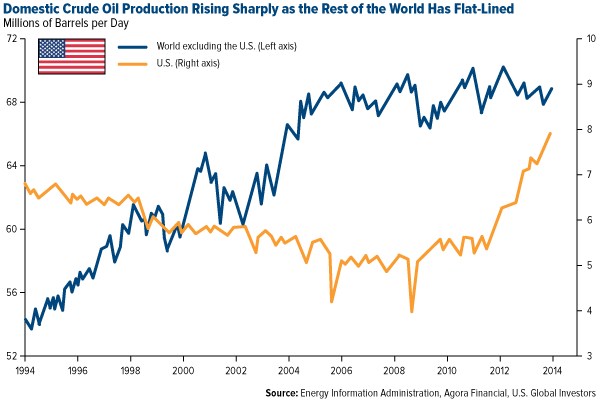 At the end of next month, members of the Organization of the Petroleum Exporting Countries (OPEC) are scheduled to meet in Vienna. As Brian speculated during our most recent webcast, it would be surprising if we didn’t see another production cut. With Brent oil for November delivery at $83 a barrel, a four-year low, many oil-rich countries, including Iran, Iraq, Venezuela and Saudi Arabia, will have a hard time balancing their books. Venezuela, in fact, has been clamoring for an emergency mee ting ahead of November to make a plea for production cuts.      
click to enlarge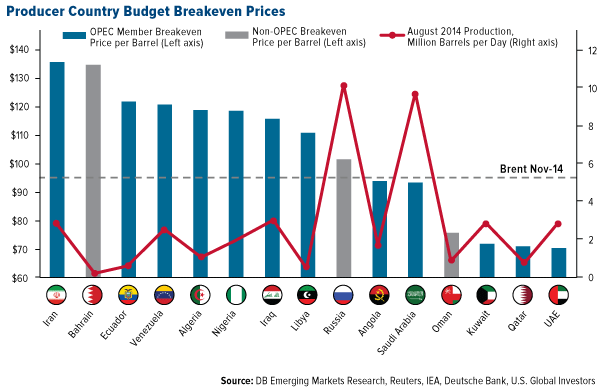 Although not an OPEC member, Russia, once the world’s largest producer of crude, is being squeezed by plunging oil prices on the left, international sanctions on the right. This might prompt President Vladimir Putin to scale back the country’s presence in Ukraine and delay a multibillion-dollar revamp of its armed forces. When the upgrade was approved in 2011, GDP growth was expected to hold at 6 percent. But now as a result of the sanctions and dropping oil prices, Russia faces a dismally flat 0.5 percent.Volatility Has ReturnedThe current all-in sustaining cost to produce one ounce of gold is hovering between $1,000 and $1,200. With the price of bullion where it is, many miners can barely break even. Production has been down 10 percent because it’s become costlier to excavate. As I told Kitco News’ Daniela Cambone, we will probably start seeing supply shrinkage in North and South America and Africa.The same could happen to oil production. Extraction of shale oil here in the U.S. costs companies between $50 and $100 a barrel, with producers able to break even at around $80 to $85. If prices slide even further, drillers might be forced to trim their capital budgets or even shelve new projects.Michael Levi of the Council on Foreign Relations told NPR’s Audie Cornish that a decrease in drilling could hurt certain commodities:[I]f prices fall far enough for long enough, you’ll see a pullback in drilling. And shale drilling uses a lot of manufactured goods—20 percent of what people spend on a well is steel, 10 percent is cement, so less drilling means less manufacturing in those sectors.At the same time, Levi places oil prices in a long-term context, reminding listeners that we’ve become accustomed to unusually high prices for the last three years. "People were starting to believe that this was permanent, and they were wrong,” he said. “So the big news is that volatility is back.”On this note, be sure to visit our interactive and perennially popular Periodic Table of Commodities, which you can modify to view gold and oil’s performance going back ten years.A Penny Saved Is a Billion Dollars To Spend and InvestWith fresh volatility in oil production comes the fear that the most price-sensitive states will be hurt the most. Exceptionally vulnerable states include Oklahoma, Wyoming and North Dakota. Texas, the nation’s leading oil producer—one of the world’s top producers, in fact—is diversified well enough to not feel the pain as much.What’s bad for oil producers, though, turns out to be good for American consumers, who are already benefiting from lower gasoline prices. According to AAA’s Daily Fuel Gauge Report, the national average for a gallon of gas is $3.16, down more than 6 percent from $3.35 a year ago.As a result, American consumers are looking at huge savings—$40 billion this year alone. According to Deutsche Bank’s Joe LaVogna, every penny that’s saved at the pump equates to a billion dollars in household energy consumption that can be put back into the economy in other ways.         
click to enlarge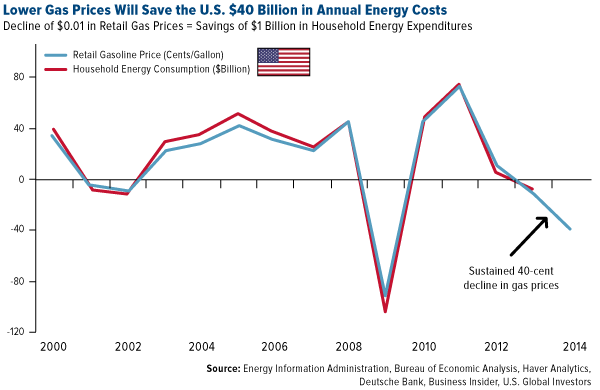 I like to think of this as an unexpected and very welcome tax break. Automobile sales are already up from 2009. Lower gas prices might encourage some families to spring for that Suburban instead of a Prius.
click to enlarge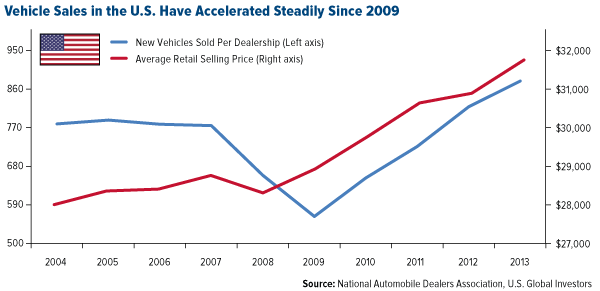 Klondex Turning Heads and ProfitsAs I said earlier, gold stocks have been hurting lately. One mining company that’s managed to not only survive in this uncertain climate but actually thrive is Klondex Mines, our largest holding in both our Gold and Precious Metals Fund (USERX) andWorld Precious Minerals Fund (UNWPX), with additional exposure in our Global Resources Fund (PSPFX). Headquartered in Vancouver, Klondex has complete ownership and control of the Fire Creek Project and Midas Mine, both in Nevada.The chart below, based on our own research, shows Klondex’s relative strength to its peers and why we find the company so attractive in the long term. The y-axis indicates profit margin, the x-axis, enterprise value. The size of the spheres represents the amount of revenue generated by each one of these companies in the second quarter of 2014, Klondex’s first quarter of full commercial production.
click to enlarge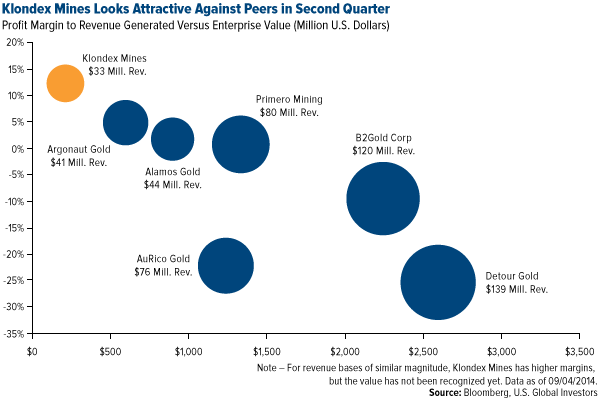 What the chart conveys is that, in relation to its peers, Klondex has a significantly higher profit margin than companies with a market cap two to three times its size.“This is going to be very positive for Klondex shareholders as we go into the year-end,” portfolio manager Ralph Aldis said during our webcast. “The third quarter should be another great quarter, and that’s when people will say, ‘Hey, that second quarter report wasn’t a fluke.’ They’re going to start buying the stock and get it moving.”Indeed, Klondex has managed to stay above the Market Vectors Junior Gold Miners ETF for the 12-month period, delivering a positive return of 7 percent versus the ETF’s -7.5 percent.
click to enlarge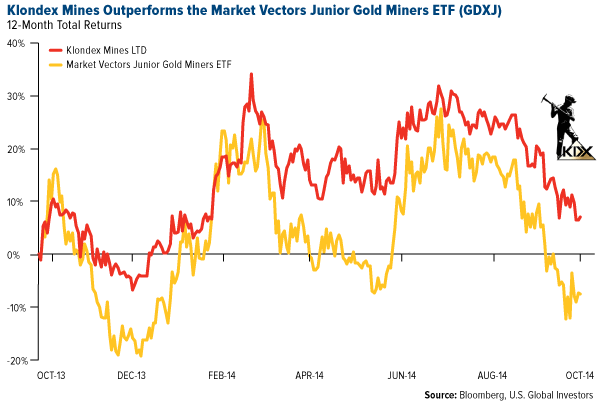 On numerous occasions I’ve written about our research on the typical lifecycle of a mine, most recently in my whitepaper “Managing Expectations: Anticipate Before You Participate in the Market.” Below you can see the relationship between a mine’s lifecycle and the company’s share price.  
click to enlarge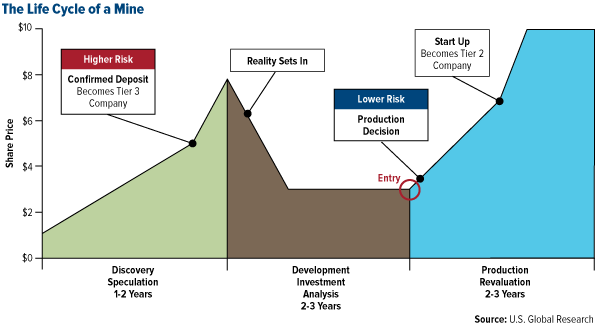 As experts in mining stocks, it’s imperative for us to know which production stage the mine is in to manage our exposure to the company. 
In the case of Klondex, its price action mimics the movements in share price based on the chart above, confirming our research.
click to enlarge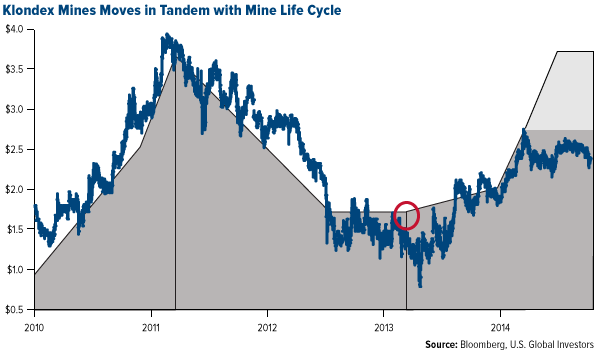 It also supports the benefits of active management.“When you buy an indexed fund, you’re basically just buying the market capitalization of those companies,” Ralph said. “You’re not getting the benefit of active management where we go out, meet the company’s management team and know its history. We’re familiar with the lifecycle of the mine in question, the money, the burn rate and the minerals the company is involved in.”I couldn’t have said it better myself.Speaking of Active Management…Last week, I expressed my concerns about how the European Union is handling (or not handling) its fiscal and monetary mess. Because the EU is such an important region for the global economy, investors have become impatient with the bickering that’s stalled any clear solution to its slowdown.This week I’ve been in Italy meeting with other global business leaders, while U.S. Global’s Director of Research John Derrick has been visiting and assessing Greek and Turkish companies such as Tsakos Energy Navigation, Jumbo, Turk Telecom and Turkcell.Watch for our firsthand accounts of and insights on the European situation next week.--Gold and Silver Mining Shares and the Economic Mess Aheadby Kenneth J. Gerbino - KenGerbinoPublished : January 17th, 20142862 words - Reading time : 7 - 11 minutes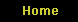 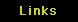 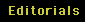 Why is gold mining such a crappy business?Steve Saville
Posted Oct 20, 2014Below is an excerpt from a commentary originally posted atwww.speculative-investor.com on 12th October 2014.That gold mining has generally been a crappy long-term investment for almost five decades is evidenced by the following chart. The chart, much of the data for which were provided by Nick Laird of www.sharelynx.com, shows the ratio of the Barrons Gold Mining Index (BGMI) and the US$ gold price from 1920 through to the present*. More specifically, it shows that, relative to gold bullion, the group of gold-mining stocks represented by the BGMI has been in a secular decline since 1968 and is now close to its lowest level since 1948. The question is: Why have gold mining stocks performed so poorly for so long relative to the metal?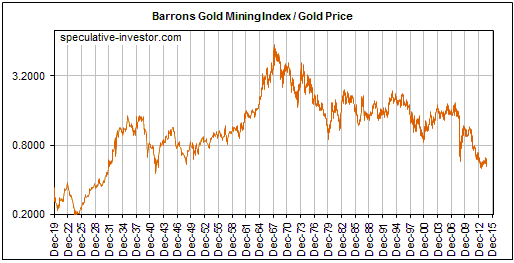 To answer the question we are going to draw on the Keynote speech recently delivered by Doug Pollitt of Pollitt & Co. at the Denver Gold Forum. A transcript of the speech can be read -- and should be read by anyone interested in gold mining investment -- HERE. This speech contains some eye-opening facts about the gold sector's operational performance and an important insight that, we think, explains why the gold-mining business has generated sub-par returns over a very long period. Hint: It isn't because the people who manage gold-mining businesses are, on average, dumber than the people who manage other commodity-production businesses.Before getting to the root cause of the problem it's worth emphasising that the generally poor long-term performance of gold mining stocks stems from the generally poor long-term performance of gold mining businesses. In other words, although the swings in market sentiment are partly responsible for the swings in the BGMI/gold ratio shown in the above chart and although speculative sentiment towards gold mining is probably near a low ebb at this time, the lousy stock-market performance isn't primarily due to excessive pessimism on the part of share traders/investors. We are, after all, talking about a trend that has been in place for several decades, not something that just sprung up over the past two years. Instead, the lousy stock market performance is a rational response to the lousy returns generated by the underlying businesses. Currently, for example, with the gold-mining sector near its lowest level since 1948 relative to gold bullion, the stocks of most senior and mid-tier gold producers don't look cheap based on traditional measures of business health such as profitability and free-cash-flow generation.Two pieces of information from the above-linked speech highlight the poor performance of the gold-mining industry. We are referring to the charts labeled Figure 9 and Figure 10 on page 5. Figure 9 compares the retained earnings of the gold sector with the retained earnings of the oil and base-metals sectors, and indicates that over the past 15 years there were large increases in the retained earnings of oil and base-metal companies versus almost no increase in the retained earnings of gold-mining companies. This is despite a huge increase in the gold price. Figure 10 reveals that the production per share of the gold mining industry fell by about 35% over the same 15-year period while the production per share of the oil industry rose by about 30%.The explanation for why gold mining has been a crappy business was mostly, but not fully, addressed in the above-linked speech. The rest of the explanation was provided by Morgan Poliquin, who is one of about three gold-mining CEOs with a good grasp of economic theory (Morgan is the CEO of Almaden Minerals (AAU)). It goes like this:Gold is the premier counter-cyclical asset. When the financial/banking system appears to be in trouble or it is widely feared that central banks are playing fast and loose with the official money, the stock and bond markets are perceived to be less attractive and gold-related investments are perceived to be more attractive.Gold to the stock and bond markets is like an ant to an elephant, so the aforementioned shift in investment demand results in far more money making its way into gold-related investments than can be used efficiently.Geology exacerbates the difficulty of putting a flood of new money to work in an efficient manner in the gold-mining industry, in that lucrative gold deposits are more difficult to find and are usually not as scalable as, for example, copper deposits, iron-ore deposits and oil deposits. By "not as scalable" it is meant that whereas a higher commodity price will often create an opportunity to expand an existing industrial-metals mine or oil-sands operation, that's usually not the case with a gold mine.The new money flooding into the gold sector will be attracted to the companies showing the most growth. Due to the considerable amount of time, effort and risk involved in finding an economic gold deposit and then developing it into a mine, the quickest and easiest way to achieve the sort of growth for which the market brays is via M&A (mergers and acquisitions). However, whenever there is a surge in M&A activity, many of the purchases and business combinations will prove to be ill-conceived. Furthermore, the companies with solid cash-generating operations and high returns on investment that don't play the 'growth-at-any-cost-by-M&A' game will get swallowed by the companies that do.The new money flooding into the gold sector will also tend to make large deposits more desirable, even if the deposits are in risky locations and are unlikely to ever be economic as a result of their low grades or problematic metallurgy.Due to the issues noted above, the gold-mining sector experiences a lot more mal-investment than other commodity sectors. In the same way that the mal-investment fostered by the Fed's monetary inflation has caused the US economy to effectively stagnate over the past 15 years, the bad investment decisions fostered by the periodic floods of money towards gold mining have made the industry inefficient. Putting it another way, just as the busts that follow the central-bank-caused economic booms tend to wipe out all the gains made during the booms, the gold-mining industry experiences a boom-bust cycle of its own with similar results. The difference is that the booms in gold mining roughly coincide with the busts in the broad economy.Not coincidentally, the problems for the gold-mining industry began at around the same time that central banks in general and the Federal Reserve in particular became free to inflate the money supply and manipulate interest rates without any rigid restrictions. The time was the early-1970s, when the US$ was untethered from gold.Gold producers have taken steps to become more efficient over the past 18 months and have liquidated many of the mal-investments of the preceding boom. This paves the way for dramatic strength in the shares relative to the bullion during at least the first year of the next bull market in gold-related investments, but it's a virtual certainty that the surging demand for gold during the coming economic bust will lead to yet another round of massive mal-investment in the gold-mining industry.The bottom line is that gold mining is doomed to remain a crappy business as long as the current monetary system is in place. This means that it will periodically be the recipient of a flood of new money, prompting a great deal of unproductive investment and TEMPORARILY generating huge returns for gold-stock investors.*The chart uses weekly data since 1960 and monthly data prior to 1960. Also, the chart uses BGMI data beginning in 1938 and the share price of Homestake Mining (HM) scaled to the BGMI prior to that.###Steve Saville
email: sas888_hk@yahoo.com
Hong Kong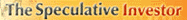 Table of ContentsIndex Summary • Domestic Equity Market • Economy and Bond Market • Gold Market
Energy and Natural Resources Market • Emerging Markets • Leaders and Laggards• Fund Performance Link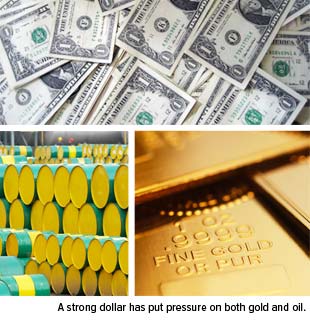 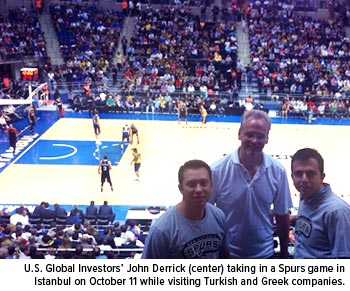 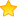 ( 6 votes, 5/5 )ArticleCommentsRating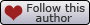 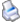 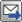 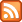 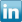 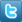 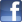 Keywords :   Banking Crisis | Bullion | Bullion Bank | Bureau Of Labor Statistics | Central Bank |Federal Reserve | Global | Gold | Gold Holdings | Gold Market | Gold Ownership | Gold Production |Gold Supply | Government | Great Depression | Italy | London Bullion Market Association | Metals X |Mining Stocks | Monetary System | Money Supply | Paper Money | Precious Metals | Purchasing Power| Recession | Unemployment |--Keywords :   Banking Crisis | Bullion | Bullion Bank | Bureau Of Labor Statistics | Central Bank |Federal Reserve | Global | Gold | Gold Holdings | Gold Market | Gold Ownership | Gold Production |Gold Supply | Government | Great Depression | Italy | London Bullion Market Association | Metals X |Mining Stocks | Monetary System | Money Supply | Paper Money | Precious Metals | Purchasing Power| Recession | Unemployment |--Keywords :   Banking Crisis | Bullion | Bullion Bank | Bureau Of Labor Statistics | Central Bank |Federal Reserve | Global | Gold | Gold Holdings | Gold Market | Gold Ownership | Gold Production |Gold Supply | Government | Great Depression | Italy | London Bullion Market Association | Metals X |Mining Stocks | Monetary System | Money Supply | Paper Money | Precious Metals | Purchasing Power| Recession | Unemployment |--Keywords :   Banking Crisis | Bullion | Bullion Bank | Bureau Of Labor Statistics | Central Bank |Federal Reserve | Global | Gold | Gold Holdings | Gold Market | Gold Ownership | Gold Production |Gold Supply | Government | Great Depression | Italy | London Bullion Market Association | Metals X |Mining Stocks | Monetary System | Money Supply | Paper Money | Precious Metals | Purchasing Power| Recession | Unemployment |--Keywords :   Banking Crisis | Bullion | Bullion Bank | Bureau Of Labor Statistics | Central Bank |Federal Reserve | Global | Gold | Gold Holdings | Gold Market | Gold Ownership | Gold Production |Gold Supply | Government | Great Depression | Italy | London Bullion Market Association | Metals X |Mining Stocks | Monetary System | Money Supply | Paper Money | Precious Metals | Purchasing Power| Recession | Unemployment |--Keywords :   Banking Crisis | Bullion | Bullion Bank | Bureau Of Labor Statistics | Central Bank |Federal Reserve | Global | Gold | Gold Holdings | Gold Market | Gold Ownership | Gold Production |Gold Supply | Government | Great Depression | Italy | London Bullion Market Association | Metals X |Mining Stocks | Monetary System | Money Supply | Paper Money | Precious Metals | Purchasing Power| Recession | Unemployment |--Keywords :   Banking Crisis | Bullion | Bullion Bank | Bureau Of Labor Statistics | Central Bank |Federal Reserve | Global | Gold | Gold Holdings | Gold Market | Gold Ownership | Gold Production |Gold Supply | Government | Great Depression | Italy | London Bullion Market Association | Metals X |Mining Stocks | Monetary System | Money Supply | Paper Money | Precious Metals | Purchasing Power| Recession | Unemployment |--Keywords :   Banking Crisis | Bullion | Bullion Bank | Bureau Of Labor Statistics | Central Bank |Federal Reserve | Global | Gold | Gold Holdings | Gold Market | Gold Ownership | Gold Production |Gold Supply | Government | Great Depression | Italy | London Bullion Market Association | Metals X |Mining Stocks | Monetary System | Money Supply | Paper Money | Precious Metals | Purchasing Power| Recession | Unemployment |--Keywords :   Banking Crisis | Bullion | Bullion Bank | Bureau Of Labor Statistics | Central Bank |Federal Reserve | Global | Gold | Gold Holdings | Gold Market | Gold Ownership | Gold Production |Gold Supply | Government | Great Depression | Italy | London Bullion Market Association | Metals X |Mining Stocks | Monetary System | Money Supply | Paper Money | Precious Metals | Purchasing Power| Recession | Unemployment |--Keywords :   Banking Crisis | Bullion | Bullion Bank | Bureau Of Labor Statistics | Central Bank |Federal Reserve | Global | Gold | Gold Holdings | Gold Market | Gold Ownership | Gold Production |Gold Supply | Government | Great Depression | Italy | London Bullion Market Association | Metals X |Mining Stocks | Monetary System | Money Supply | Paper Money | Precious Metals | Purchasing Power| Recession | Unemployment |--